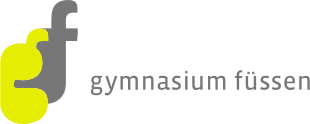 BeurlaubungHiermit beantragen wir      
					Name der/des Erziehungsberechtigendie Schülerin/den Schüler     					Klasse      am       von Stunde      bis einschließlich Stunde      bzw. ganztags zu beurlauben.Grund:     Fällt ein angesagter Leistungsnachweis (Kurzarbeit, Referat, Schulaufgabe, Test, usw. ) in den Beurlaubungszeitraum ? Ja/Nein     				____________________________
Ort, Datum				Unterschrift der/des ErziehungsberechtigenDas Direktorat hat der Beurlaubung am      zugestimmt____________________________
Unterschrift DirektoratDie Beurlaubung wurde aus folgendem Grund abgelehnt:______________________________________________________________________